ประกาศองค์การบริหารส่วนตำบลลาดตะเคียนเรื่อง  สอบราคาซื้อเครื่องรับส่งวิทยุ  ระบบ VHF/FM  ชนิดมือถือ กำลังส่ง ๕ วัตต์ จำนวน ๑๐ เครื่อง  (ครั้งที่ ๒)        ..........................................................................             ด้วยองค์การบริหารส่วนตำบลลาดตะเคียน  มีความประสงค์จะสอบราคาซื้อเครื่องรับส่งวิทยุ  ระบบ VHF/FM  ชนิดมือถือ กำลังส่ง ๕ วัตต์  จำนวน  ๑๐  เครื่อง  โดยมีรายละเอียดดังนี้              ๑.๑ คุณลักษณะทั่วไป                  ๑. เป็นเครื่องรับ – ส่งวิทยุ  ระบบ VHF/FM ชนิดมือถือ  มีขนาดเล็กเล็กกะทัดรัด  โครงสร้างตัวเครื่องทำจากวัสดุที่มีความเหนียว  ทนต่อการตกกระแทก  และมีความคงทนแข็งแรงต่อการใช้งานทุกสภาพในประเทศไทย  และสามารถกันน้ำ  ฝุ่นละอองได้ดี	       ๒. ได้รับการรับรองมาตรฐานไม่ต่ำกว่า  MIL – STD  ๘๑๐ C, D , E และมาตรฐาน IP ๕๔ dust – protection  และ splash resistance 	       ๓. ได้รับการรับรองมาตรฐานไม่ต่ำกว่า  ISO ๙๐๐๑	       ๔. เป็นเครื่องรับ – ส่งวิทยุคมนาคมแบบสังเคราะห์ความที่ (Synthesizer) ประเภท ๒ ที่ผ่านการตรวจสอบและอนุญาตให้สามารถจำหน่ายได้จากสำนักงานคณะกรรมการกิจการโทรคมนาคมแห่งชาติ	      ๕. จอแสดงผลเป็น LCD  สามารถแสดงผลทั้งตัวเลขและตัวอักษร ไม่น้อยกว่า ๘ ตัวอักษร หรือดีกว่า	      ๖. มีจอบอกช่องความถี่และมีไฟแสงสว่างดูหน้าจอในเวลากลางคืน	      ๗. สามารถใช้งานได้ตลอดย่านความถี่ ๑๓๖ – ๑๗๔  MHz	      ๘. มีจำนวนช่องใช้งานไม่น้อยกว่า ๑๒๘ ช่อง        	      ๙. มีระบบการกวาดหาคลื่น ( Channel Scan) ในช่องความจำที่ตั้งไว้ได้	     ๑๐. สามารถตั้งชื่อช่องความถี่ได้ ทั้งตัวเลขและตัวอักษร ไม่น้อยกว่า ๘ ตัวอักษร หรือดีกว่า	     ๑๑. มีความห่างระหว่างช่องความถี่วิทยุ ( Channel spacing) ๑๒.๕/๒๕ KHz	     ๑๒. สามารถแบ่ง zones ของช่องความถี่ได้ไม่น้อยกว่า ๘ zones หรือดีกว่า	     ๑๓.  มีการแสดงสถานะ การรับ – ส่ง เป็นแถบสัญญาณหรือสัญลักษณ์ อย่างหนึ่งอย่างใด	     ๑๔. สามารถรับ – ส่งได้ทั้งระบบ Simplex และ Semi duplex	     ๑๕. มีช่องสำหรับใช้หูฟังหรือลำโพงจากภายนอก	     ๑๖. สามารถใช้งานได้ดี ที่อุณหภูมิตั้งแต่ – ๓๐ องศาเซลเซียส + ๖๐ องศาเซลเซียส	     ๑๗. มีปุ่มบังคับกำลังส่ง LOW และ HI แยกเป็นอิสระ	     ๑๘. สามารถเพิ่ม  OPTION ระบบป้องกันการดักฟัง ( voice scrambler ) โดยไม่ต้องดัดแปลงเครื่อง	     ๑๙. มีปุ่มกด ( KEY PAD ) DTME แสดงผลบนหน้าจอ  LCD และมี PTT ID ชนิด DTMF ทุกครั้งที่กด KEY เครื่องส่งโดยอัตโนมัติ/หน้าจอ...-๒-               ๒๐. หน้าจอต้องแสดงสถานะแบตเตอรี่ โดยสัญญาณเตือนและแถบสัญญาณที่หน้าจอ เมื่อแรงดันไฟฟ้าของแบตเตอรี่อ่อนจนถึงจุดที่ไม่เหมาะสมในการใช้งาน	     ๒๑. มีฟังชั่น  Surveillance สามารถปิดไฟหน้าจอและเสียงปี๊บชั่วคราว เพื่อความปลอดภัยขณะปฏิบัติงาน	     ๒๒. มี Embedded ESN ( Electronic serial number ) สามารถเช็คหมายเลขเครื่องได้ทางหน้าจอ	     ๒๓. มี Built in ๒ tone , ๕ tone , CTCSS และ DTCS Encode / Decode โดยไม่ต้องเพิ่ม Option	     ๒๔. สามารถเปลี่ยนความถี่วิทยุ และคุณสมบัติของเครื่อง  ได้โดยใช้ Software ร่วมกับอุปกรณ์สำหรับถ่ายเทข้อมูล   	     ๒๕. มีวงจร Time – out – timer ตัดการส่งโดยอัตโนมัติเมื่อส่งเกินเวลาที่กำหนดไว้ หรือคีย์ค้าง	  ๑.๒ คุณลักษณะเฉพาะทางเทคนิค	       ๑.๒.๑ ภาคเครื่องส่ง ( TRANSMITTER )	     	    ๑. สามารถตั้งระดับกำลังส่งได้อย่างน้อย ๒ ระดับ HIGHT ไม่น้อยกว่า ๕ วัตต์ และ LOW ไม่น้อยกว่า ๑ วัตต์ ตลอดย่านความถี่ ๑๓๖ – ๑๗๔ MHz 		    ๒. มีค่าความเบี่ยงเบนของความถี่  (MAX. Frequency deviation) + ๕kHz (Wide) + ๒.๕ KHz (narrow)                                ๓. มีค่า Frequency error ที่ +๒.๕ ppm หรือดีกว่า		    ๔. มีค่า SPURIOUS EMISSION ๘๐ dB หรือดีกว่า		    ๕. มีค่า  Hum and noise ในขณะส่ง ที่ ๕๕/๕๐dB ( Wide/narrow ) หรือดีกว่า	              ๖. มีค่า Adjacent channel power ที่ ๘๐/๗๐dB ( Wide /narrow ) หรือดีกว่า	               ๗. มีค่าเพี้ยนของสัญญาณเสียงที่ออกอากาศ (Audio harmonic distortion) ไม่เกิน ๓% หรือดีกว่า	       ๑.๒.๒ ภาคเครื่องรับ (RECEIVER)                          ๑. มีความไวในการรับสัญญาณ (SENSITIVITY) ๐.๒๕ UV ที่ ๑๒ dB SINAD หรือดีกว่า 		    ๒. มีค่า Adjacent channel selectivity ที่ ๗๕/๖๕dB (Wide/narrow ) หรือดีกว่า	               ๓. มีค่า Squelch sensitivity (at threshold) ที่ ๐.๒๕ UV 		    ๔. มีความสามารถในการขจัดคลื่นแปลกปลอม (SPURIOUS RESPONSE) ที่ ๗๐dB หรือดีกว่า		    ๕. มีความสามารถในการขจัดเสียงสัญญาณรบกวน (Intermediation) ๗๕ dB หรือดีกว่า             	    ๖. มีค่า Hum and noise ในขณะรับ ที่ ๕๕/๕๐dB (Wide/narrow ) หรือดีกว่า	              ๗. สัญญาณความถี่เสียงออกทางลำโพงภายในไม่น้อยกว่า  ๕๐๐ มิลลิวัตต์  สัญญาณมีความเพี้ยนไม่เกิน ๓% หรือดีกว่า	      ๑.๓ อุปกรณ์ประกอบต่อเครื่อง  มีดังนี้		    ๑. เสาอากาศยาง ต้องเป็นของแท้  จากโรงงานผู้ผลิตและเป็นยี่ห้อเดียวกับตัวเครื่องสามารถหักงอ และคืนรูปได้ จำนวน ๑ ต้น	              ๒. Belt Clip จำนวน ๑ อัน	              ๓. ซองหุ้มหนังแท้  จำนวน ๑ ใบ /เครื่องประจุ...-๓-                        ๔. เครื่องประจุไฟแบตเตอรี่ชนิดชาร์จเร็วแบบตั้งโต๊ะ  สามารถชาร์จได้ทั้งตัวเครื่องแบตเตอรี่ และเฉพาะแบตเตอรี่อย่างเดี่ยว  ใช้กระแสไฟฟ้า  AC ๒๒๐ V ๕๐ Hz โดยไฟแสดงสถานะประจุและแสดงสถานะเมื่อประจุไฟเต็ม (ตัดเมื่อประจุและมีวงจรตัดเมื่อเกิดความร้อน) (ไม่ใช่ชนิด TIMER ) ซึ่งเป็นสินค้าภายใต้เครื่องหมายเดี่ยวกันกับเครื่องวิทยุคมนาคมและเป็นเครื่องแท้จากบริษัทผู้ผลิต  จำนวน ๑ ขุด		    ๕. แบตเตอรี่แพ็ค ชนิด LITHIUM – LON (LI – ION) เป็นสินค้าภายใต้เครื่องหมายเดี่ยวกัน กับเครื่องวิทยุคมนาคมและเป็นเครื่องแท้จากบริษัทผู้ผลิต ขนาดความจุของกระแสไฟไม่ต่ำกว่า ๒๐๐๐ mAh จำนวน ๒ ก้อน		    ๖. คู่มือการใช้งาน     จำนวน ๑ ชุด	      	    ๗. คู่มือการตรวจซ่อม จำนวน ๑ ชุด	       	    ๘. สายมือ Link พร้อมแผ่น Programs สำหรับ Default เครื่อง จำนวน ๑ ชุด	      ๑.๔ เงื่อนไข อื่น ๆ ประกอบด้วย 		     ๑. ผู้เสนอราคาต้องส่งแคตตาล็อกตัวจริงมาแสดงด้วย 		     ๒. ผู้เข้าเสนอราคาจะต้องเป็นผู้แทนจำหน่ายที่ได้รับการแต่งตั้งจากโรงงานผู้ผลิต โดยตรง หรือจากบริษัท ที่โรงงานผู้ผลิตแต่งตั้งให้จำหน่ายอย่างเป็นทางการให้จำหน่ายเครื่องรับ – ส่งวิทยุสื่อสาร		     ๓. ผู้เสนอราคาต้องชำระค่าธรรมเนียมการขออนุญาตต่างๆ ให้เป็นที่เรียบร้อยด้วย		     ๔. ผู้เสนอราคาจะต้องรับประกันคุณภาพการใช้งานเป็นเวลา ๑ ปี		     ๕. กำหนดส่งของภายใน ๖๐ วัน                              ราคากลางของงานในการสอบราคา  ๑๒๐,๐๐๐ บาท  (หนึ่งแสนสองหมื่นบาทถ้วน)           ผู้มีสิทธิเสนอราคาจะต้องมีคุณสมบัติ ดังต่อไปนี้  ๑. เป็นผู้มีอาชีพขายพัสดุที่สอบราคาซื้อดังกล่าว  ๒. ไม่เป็นผู้ที่ถูกระบุชื่อไว้ในบัญชีรายชื่อผู้ทิ้งงานของทางราชการและได้แจ้งเวียนชื่อแล้ว           ๓. ไม่เป็นผู้ได้รับเอกสิทธิ์คุ้มกัน ซึ่งอาจปฏิเสธไม่ยอมขึ้นศาลไทยเว้นแต่รัฐบาลของผู้เสนอราคาได้มีคำสั่งให้สละสิทธิ์ความคุ้มกันนั้น           ๔. ไม่เป็นผู้มีผลประโยชน์ร่วมกันกับผู้เสนอราคารายอื่นที่เข้าเสนอราคาให้แก่องค์การบริหารส่วนตำบลลาดตะเคียน ณ วันประกาศสอบราคาซื้อ หรือไม่เป็นผู้กระทำการอันเป็นการขัดขวางการแข่งขันราคาอย่างเป็นธรรมในการสอบราคาซื้อครั้งนี้                   กำหนดยื่นซองสอบราคา ในวันที่  ๑๓ สิงหาคม ๒๕๕๖ ระหว่างเวลา ๑๓.๐๐ น. ถึงเวลา ๑๕.๐๐ น. ณ ศูนย์รวบรวมข้อมูลข่าวสารการจัดซื้อจัดจ้างขององค์การบริหารส่วนตำบลระดับอำเภอ ที่ว่าการอำเภอกบินทร์บุรี (ชั้น๒) จังหวัดปราจีนบุรี และกำหนดเปิดซองสอบราคาในวันที่  ๑๔ สิงหาคม  ๒๕๕๖  ตั้งแต่เวลา ๑๐.๐๐ น. เป็นต้นไป     ผู้สนใจติดต่อขอซื้อเอกสารสอบราคาในราคาชุดละ ๓๐๐ บาท ได้ที่ส่วนการคลังองค์การบริหารส่วนตำบลลาดตะเคียน  ระหว่างวันที่ ๒๙ กรกฎาคม ๒๕๕๖ ถึงวันที่ ๙ สิงหาคม ๒๕๕๖ ระหว่างเวลา ๐๘.๓๐ น. ถึง ๑๖.๓๐ น. หรือสอบถามทางโทรศัพท์หมายเลข  ๐๓๗-๒๑๕๔๘๘  ในวันและเวลาราชการประกาศ  ณ  วันที่  ๒๖  เดือน กรกฎาคม  พ.ศ.๒๕๕๖   ( นายพิศิษฐ  กัณหารี )   นายกองค์การบริหารส่วนตำบลลาดตะเคียนเอกสารสอบราคาซื้อ  เลขที่   ๒ /๒๕๕๖  การซื้อเครื่องรับส่งวิทยุ ระบบ VHF/FM  ชนิดมือถือ กำลังส่ง ๕ วัตต์  จำนวน  ๑๐  เครื่อง ตามประกาศองค์การบริหารส่วนตำบลลาดตะเคียนลงวันที่  ๒๖  เดือน  กรกฎาคม  พ.ศ. ๒๕๕๖***********************************************          องค์การบริหารส่วนตำบลลาดตะเคียน ซึ่งต่อไปเรียกว่า “องค์การบริหารส่วนตำบล” มีความประสงค์จะสอบราคาซื้อ เครื่องรับส่งวิทยุ  ระบบ VHF/FM  ชนิดมือถือ กำลังส่ง ๕ วัตต์  จำนวน  ๑๐  เครื่อง   โดยมีรายละเอียดดังนี้           ๑.๑ คุณลักษณะทั่วไป                  ๑. เป็นเครื่องรับ – ส่งวิทยุ  ระบบ VHF/FM ชนิดมือถือ  มีขนาดเล็กเล็กกะทัดรัด  โครงสร้างตัวเครื่องทำจากวัสดุที่มีความเหนียว  ทนต่อการตกกระแทก  และมีความคงทนแข็งแรงต่อการใช้งานทุกสภาพในประเทศไทย  และสามารถกันน้ำ  ฝุ่นละอองได้ดี	       ๒. ได้รับการรับรองมาตรฐานไม่ต่ำกว่า  MIL – STD  ๘๑๐ C, D , E และมาตรฐาน IP ๕๔ dust – protection  และ splash resistance 	       ๓. ได้รับการรับรองมาตรฐานไม่ต่ำกว่า  ISO ๙๐๐๑	       ๔. เป็นเครื่องรับ – ส่งวิทยุคมนาคมแบบสังเคราะห์ความที่ (Synthesizer) ประเภท ๒ ที่ผ่านการตรวจสอบและอนุญาตให้สามารถจำหน่ายได้จากสำนักงานคณะกรรมการกิจการโทรคมนาคมแห่งชาติ	      ๕. จอแสดงผลเป็น LCD  สามารถแสดงผลทั้งตัวเลขและตัวอักษร ไม่น้อยกว่า ๘ ตัวอักษร หรือดีกว่า	      ๖. มีจอบอกช่องความถี่และมีไฟแสงสว่างดูหน้าจอในเวลากลางคืน	      ๗. สามารถใช้งานได้ตลอดย่านความถี่ ๑๓๖ – ๑๗๔  MHz	      ๘. มีจำนวนช่องใช้งานไม่น้อยกว่า ๑๒๘ ช่อง        	      ๙. มีระบบการกวาดหาคลื่น ( Channel Scan) ในช่องความจำที่ตั้งไว้ได้	     ๑๐. สามารถตั้งชื่อช่องความถี่ได้ ทั้งตัวเลขและตัวอักษร ไม่น้อยกว่า ๘ ตัวอักษร หรือดีกว่า	     ๑๑. มีความห่างระหว่างช่องความถี่วิทยุ ( Channel spacing) ๑๒.๕/๒๕ KHz	     ๑๒. สามารถแบ่ง zones ของช่องความถี่ได้ไม่น้อยกว่า ๘ zones หรือดีกว่า	     ๑๓.  มีการแสดงสถานะ การรับ – ส่ง เป็นแถบสัญญาณหรือสัญลักษณ์ อย่างหนึ่งอย่างใด	     ๑๔. สามารถรับ – ส่งได้ทั้งระบบ Simplex และ Semi duplex	     ๑๕. มีช่องสำหรับใช้หูฟังหรือลำโพงจากภายนอก	     ๑๖. สามารถใช้งานได้ดี ที่อุณหภูมิตั้งแต่ – ๓๐ องศาเซลเซียส + ๖๐ องศาเซลเซียส	     ๑๗. มีปุ่มบังคับกำลังส่ง LOW และ HI แยกเป็นอิสระ	     ๑๘. สามารถเพิ่ม  OPTION ระบบป้องกันการดักฟัง ( voice scrambler ) โดยไม่ต้องดัดแปลงเครื่อง	     ๑๙. มีปุ่มกด ( KEY PAD ) DTME แสดงผลบนหน้าจอ  LCD และมี PTT ID ชนิด DTMF ทุกครั้งที่กด KEY เครื่องส่งโดยอัตโนมัติ/หน้าจอ...-๒-               ๒๐. หน้าจอต้องแสดงสถานะแบตเตอรี่ โดยสัญญาณเตือนและแถบสัญญาณที่หน้าจอ เมื่อแรงดันไฟฟ้าของแบตเตอรี่อ่อนจนถึงจุดที่ไม่เหมาะสมในการใช้งาน	     ๒๑. มีฟังชั่น  Surveillance สามารถปิดไฟหน้าจอและเสียงปี๊บชั่วคราว เพื่อความปลอดภัยขณะปฏิบัติงาน	     ๒๒. มี Embedded ESN ( Electronic serial number ) สามารถเช็คหมายเลขเครื่องได้ทางหน้าจอ	     ๒๓. มี Built in ๒ tone , ๕ tone , CTCSS และ DTCS Encode / Decode โดยไม่ต้องเพิ่ม Option	     ๒๔. สามารถเปลี่ยนความถี่วิทยุ และคุณสมบัติของเครื่อง  ได้โดยใช้ Software ร่วมกับอุปกรณ์สำหรับถ่ายเทข้อมูล   	     ๒๕. มีวงจร Time – out – timer ตัดการส่งโดยอัตโนมัติเมื่อส่งเกินเวลาที่กำหนดไว้ หรือคีย์ค้าง	  ๑.๒ คุณลักษณะเฉพาะทางเทคนิค	       ๑.๒.๑ ภาคเครื่องส่ง ( TRANSMITTER )	     	    ๑. สามารถตั้งระดับกำลังส่งได้อย่างน้อย ๒ ระดับ HIGHT ไม่น้อยกว่า ๕ วัตต์ และ LOW ไม่น้อยกว่า ๑ วัตต์ ตลอดย่านความถี่ ๑๓๖ – ๑๗๔ MHz 		    ๒. มีค่าความเบี่ยงเบนของความถี่  (MAX. Frequency deviation) + ๕kHz (Wide) + ๒.๕ KHz (narrow)                                ๓. มีค่า Frequency error ที่ +๒.๕ ppm หรือดีกว่า		    ๔. มีค่า SPURIOUS EMISSION ๘๐ dB หรือดีกว่า		    ๕. มีค่า  Hum and noise ในขณะส่ง ที่ ๕๕/๕๐dB ( Wide/narrow ) หรือดีกว่า	              ๖. มีค่า Adjacent channel power ที่ ๘๐/๗๐dB ( Wide /narrow ) หรือดีกว่า	               ๗. มีค่าเพี้ยนของสัญญาณเสียงที่ออกอากาศ (Audio harmonic distortion) ไม่เกิน ๓% หรือดีกว่า	       ๑.๒.๒ ภาคเครื่องรับ (RECEIVER)                          ๑. มีความไวในการรับสัญญาณ (SENSITIVITY) ๐.๒๕ UV ที่ ๑๒ dB SINAD หรือดีกว่า 		    ๒. มีค่า Adjacent channel selectivity ที่ ๗๕/๖๕dB (Wide/narrow ) หรือดีกว่า	               ๓. มีค่า Squelch sensitivity (at threshold) ที่ ๐.๒๕ UV 		    ๔. มีความสามารถในการขจัดคลื่นแปลกปลอม (SPURIOUS RESPONSE) ที่ ๗๐dB หรือดีกว่า		    ๕. มีความสามารถในการขจัดเสียงสัญญาณรบกวน (Intermediation) ๗๕ dB หรือดีกว่า             	    ๖. มีค่า Hum and noise ในขณะรับ ที่ ๕๕/๕๐dB (Wide/narrow ) หรือดีกว่า	              ๗. สัญญาณความถี่เสียงออกทางลำโพงภายในไม่น้อยกว่า  ๕๐๐ มิลลิวัตต์  สัญญาณมีความเพี้ยนไม่เกิน ๓% หรือดีกว่า	      ๑.๓ อุปกรณ์ประกอบต่อเครื่อง  มีดังนี้		    ๑. เสาอากาศยาง ต้องเป็นของแท้  จากโรงงานผู้ผลิตและเป็นยี่ห้อเดียวกับตัวเครื่องสามารถหักงอ และคืนรูปได้ จำนวน ๑ ต้น	              ๒. Belt Clip จำนวน ๑ อัน	              ๓. ซองหุ้มหนังแท้  จำนวน ๑ ใบ /เครื่องประจุ...-๓-                        ๔. เครื่องประจุไฟแบตเตอรี่ชนิดชาร์จเร็วแบบตั้งโต๊ะ  สามารถชาร์จได้ทั้งตัวเครื่องแบตเตอรี่ และเฉพาะแบตเตอรี่อย่างเดี่ยว  ใช้กระแสไฟฟ้า  AC ๒๒๐ V ๕๐ Hz โดยไฟแสดงสถานะประจุและแสดงสถานะเมื่อประจุไฟเต็ม (ตัดเมื่อประจุและมีวงจรตัดเมื่อเกิดความร้อน) (ไม่ใช่ชนิด TIMER ) ซึ่งเป็นสินค้าภายใต้เครื่องหมายเดี่ยวกันกับเครื่องวิทยุคมนาคมและเป็นเครื่องแท้จากบริษัทผู้ผลิต  จำนวน ๑ ขุด		    ๕. แบตเตอรี่แพ็ค ชนิด LITHIUM – LON (LI – ION) เป็นสินค้าภายใต้เครื่องหมายเดี่ยวกัน กับเครื่องวิทยุคมนาคมและเป็นเครื่องแท้จากบริษัทผู้ผลิต ขนาดความจุของกระแสไฟไม่ต่ำกว่า ๒๐๐๐ mAh จำนวน ๒ ก้อน		    ๖. คู่มือการใช้งาน     จำนวน ๑ ชุด	      	    ๗. คู่มือการตรวจซ่อม จำนวน ๑ ชุด	       	    ๘. สายมือ Link พร้อมแผ่น Programs สำหรับ Default เครื่อง จำนวน ๑ ชุด	      ๑.๔ เงื่อนไข อื่น ๆ ประกอบด้วย 		     ๑. ผู้เสนอราคาต้องส่งแคตตาล็อกตัวจริงมาแสดงด้วย 		     ๒. ผู้เข้าเสนอราคาจะต้องเป็นผู้แทนจำหน่ายที่ได้รับการแต่งตั้งจากโรงงานผู้ผลิต โดยตรง หรือจากบริษัท ที่โรงงานผู้ผลิตแต่งตั้งให้จำหน่ายอย่างเป็นทางการให้จำหน่ายเครื่องรับ – ส่งวิทยุสื่อสาร		     ๓. ผู้เสนอราคาต้องชำระค่าธรรมเนียมการขออนุญาตต่างๆ ให้เป็นที่เรียบร้อยด้วย		     ๔. ผู้เสนอราคาจะต้องรับประกันคุณภาพการใช้งานเป็นเวลา ๑ ปี		     ๕. กำหนดส่งของภายใน ๖๐ วัน 	      ซึ่งพัสดุที่จะซื้อต้องเป็นของแท้ ของใหม่ ไม่เคยใช้งานมาก่อน ไม่เป็นของเก่าเก็บ อยู่ในสภาพที่จะใช้งานได้ทันที  และมีคุณลักษณะเฉพาะตรงตามที่กำหนดไว้ในเอกสารสอบราคาฉบับนี้ โดยมีข้อแนะนำและข้อกำหนด  ดังต่อไปนี้            ๑.  เอกสารแนบท้ายเอกสารสอบราคา 		๑.๑ รายละเอียดคุณลักษณะเฉพาะ๑.๒ แบบใบเสนอราคา๑.๓ แบบสัญญาซื้อขาย๑.๔ แบบหนังสือค้ำประกัน (หลักประกันสัญญา)๑.๕ ......................-..........................  ๒.  คุณสมบัติของผู้เสนอราคา                   ๒.๑ ผู้เสนอราคาต้องเป็นผู้มีอาชีพขายพัสดุที่สอบราคาซื้อและต้องไม่เป็นผู้ถูกแจ้งเวียนชื่อผู้ทิ้งงานของทางราชการ รัฐวิสาหกิจ หรือของหน่วยงานบริหารราชการส่วนท้องถิ่น  หรือห้ามติดต่อหรือห้ามเข้าเสนอราคากับ องค์การบริหารส่วนตำบล                   ๒.๒ ผู้เสนอราคาต้องไม่เป็นผู้ได้รับเอกสิทธิ์หรือความคุ้มกัน ซึ่งอาจปฏิเสธไม่ยอมขึ้นศาลไทยเว้นแต่รัฐบาลของผู้เสนอราคาได้มีคำสั่งให้สละสิทธิ์และความคุ้มกันเช่นว่านั้น            ๓. หลักฐานการเสนอราคา                    ผู้เสนอราคาจะต้องเสนอเอกสารหลักฐานแนบมาพร้อมกับซองสอบราคา  ดังนี้                  ๓.๑ สำเนาหนังสือรับรองการจดทะเบียนหุ้นส่วนบริษัท  และสำเนาใบทะเบียนภาษีมูลค่าเพิ่ม (ถ้ามี) พร้อมทั้งรับรองสำเนาถูกต้องสำหรับผู้ประกอบการประเภทร้านค้าจะต้องมีหนังสือจดทะเบียนพาณิชย์และใบทะเบียนภาษีมูลค่าเพิ่ม (ถ้ามี) พร้อมทั้งรับรองสำเนาถูกต้อง-๔-                  ๓.๒ หนังสือมอบอำนาจซึ่งปิดอากรแสตมป์ตามกฎหมายในกรณีที่ผู้เสนอราคามอบอำนาจให้บุคคลอื่นลงนามในใบเสนอราคาแทน                   ๓.๓ บัญชีรายการเอกสารทั้งหมดที่ได้ยื่นพร้อมกับซองสอบราคา  รวมทั้งรายการและจำนวนตัวอย่าง (ถ้ามี)           ๔. การยื่นซองสอบราคา                ๔.๑ ผู้เสนอราคาต้องยื่นเสนอราคาตามแบบที่กำหนดไว้ในเอกสารสอบราคานี้  โดยไม่มีเงื่อนไขใดๆ ทั้งสิ้น  และจะต้องกรอกข้อความให้ถูกต้องครบถ้วน  ลงลายมือชื่อของผู้เสนอราคาให้ชัดเจน   จำนวนเงินที่เสนอต้องระบุตรงกันทั้งตัวเลขและตัวอักษรโดยไม่มีการขูดลบ หรือแก้ไข หากมีการขูดลบ  ตก เติม หรือแก้ไข  เปลี่ยนแปลงจะต้องลงลายมือชื่อผู้เสนอราคาพร้อมประทับตรา  (ถ้ามี)  กำกับไว้ด้วยทุกแห่ง                ๔.๒ ผู้เสนอราคาต้องเสนอราคาเป็นเงินบาท  และเสนอราคาเพียงราคาเดียว  โดยเสนอราคารวม  และหรือราคาต่อหน่วย  และหรือต่อรายการ  ตามเงื่อนไขที่ระบุท้ายใบเสนอราคาให้ถูกต้อง  ทั้งนี้ราคารวมที่เสนอจะต้องตรงกันทั้งตัวเลขและตัวหนังสือ  ถ้าตัวเลขและตัวหนังสือไม่ตรงกันให้ถือตัวหนังสือเป็นสำคัญ  โดยคิดราคารวมทั้งสิ้น  ซึ่งรวมภาษีมูลค่าเพิ่มและภาษีอากรอื่น  ค่าขนส่ง  ค่าจดทะเบียน  และค่าใช้จ่ายอื่นๆทั้งปวง  จนกระทั่งส่งมอบพัสดุให้ ณ  ที่ทำการองค์การบริหารส่วนตำบลลาดตะเคียน ราคาที่เสนอจะต้องเสนอกำหนดยืนราคาไม่น้อยกว่า ๖๐ วัน นับแต่วันเปิดซองสอบราคา  โดยภายในกำหนดยืนราคาผู้เสนอราคาต้องรับผิดชอบราคาที่ตนได้เสนอไว้   และจะถอนการเสนอราคามิได้                ๔.๓ ผู้เสนอราคาจะต้องเสนอกำหนดเวลาส่งมอบพัสดุ ไม่เกิน  ๖๐  วัน  นับถัดจากวันลงนามในสัญญาซื้อขาย               ๔.๔ ผู้เสนอราคาจะต้องส่งแคตตาล็อก  และหรือแบบรูปรายการละเอียดไปพร้อมใบเสนอราคา เพื่อประกอบการพิจารณาหลักฐานดังกล่าวนี้ “องค์การบริหารส่วนตำบล” จะยึดไว้เป็นเอกสารของทางราชการ	        สำหรับแคตตาล็อกที่แนบให้พิจารณา  หากเป็นสำเนารูปถ่ายจะต้องรับรองสำเนาถูกต้อง  โดยผู้มีอำนาจทำนิติกรรมแทนนิติบุคคล หรือบุคคลธรรมดาที่เข้าสอบราคา หากคณะกรรมการเปิดซอง มีความประสงค์จะขอดูต้นฉบับแคตตาล็อก  ผู้เสนอราคาจะต้องนำต้นฉบับมาให้คณะกรรมการเปิดซองตรวจสอบ  ภายใน   ๓   วัน              ๔.๕ ผู้เสนอราคาจะต้องส่งตัวอย่างของพัสดุที่เสนอ   -   (หน่วย) เพื่อใช้ในการตรวจสอบทดลองหรือประกอบการพิจารณา และหรือประกอบสัญญาทั้งนี้ “องค์การบริหารส่วนตำบล”จะไม่รับผิดชอบในความเสียหายใดๆ ที่เกิดขึ้นแก่ตัวอย่างดังกล่าว  ตัวอย่างที่เหลือหรือไม่ใช้แล้ว “องค์การบริหารส่วนตำบล” จะคืนให้แก่ผู้เสนอราคา                      ๔.๖ ก่อนยื่นซองสอบราคา ผู้เสนอราคาที่ปิดผนึกซองเรียบร้อย จ่าหน้าซองถึงประธานคณะกรรมการเปิดซองสอบราคา  โดยระบุไว้ที่หน้าซองว่า “ใบเสนอราคาตามเอกสารสอบราคาซื้อเลขที่  ๒/๒๕๕๖” โดยยื่นซองโดยตรง  ณ ศูนย์รวบรวมข้อมูลข่าวสารการจัดซื้อจัดจ้างขององค์การบริหารส่วนตำบลระดับอำเภอที่ว่าการอำเภอกบินทร์บุรี (ชั้น ๒) จังหวัดปราจีนบุรี  ในวันที่  ๑๓ สิงหาคม ๒๕๕๖ ระหว่างเวลา ๑๓.๐๐ น. ถึง ๑๕.๐๐ น. เมื่อพ้นกำหนดเวลายื่นซองสอบราคาแล้วจะไม่รับซองสอบราคาโดยเด็ดขาดและคณะกรรมการเปิดซองสอบราคาจะเปิดซองสอบราคา ในวันที่  ๑๔ สิงหาคม  ๒๕๕๖ ตั้งแต่เวลา ๑๐.๐๐ น. เป็นต้นไป  ณ ศูนย์รวบรวมข้อมูลข่าวสารการจัดซื้อจัดจ้างขององค์การบริหารส่วนตำบลระดับอำเภอที่ว่าการอำเภอกบินทร์บุรี (ชั้น ๒) จังหวัดปราจีนบุรี            ๕. หลักเกณฑ์และสิทธิในการพิจารณาราคา	   ๕.๑ ในการสอบราคาครั้งนี้  “องค์การบริหารส่วนตำบล” จะพิจารณาตัดสินด้วยราคารวม	   ๕.๒ หากผู้เสนอราคารายใดมีคุณสมบัติไม่ถูกต้องตาม ข้อ๒ หรือยื่นหลักฐานการเสนอราคาไม่ถูกต้องหรือไม่ครบถ้วนตามข้อ ๓  หรือยื่นซองสอบราคาไม่ถูกต้องตามข้อ ๔ แล้ว  คณะกรรมการเปิดซองสอบราคา  จะไม่รับพิจารณาราคาของผู้เสนอราคารายนั้น เว้นแต่เป็นข้อผิดพลาดหรือหลงผิดเพียงเล็กน้อย หรือผิดพลาดไปจากเงื่อนไขของเอกสารสอบราคาในส่วนมิใช่สาระสำคัญ  ทั้งนี้เฉพาะในกรณีที่พิจารณาเห็นว่าจะเป็นประโยชน์ต่อ  “องค์การบริหารส่วนตำบล” เท่านั้น-๕-              ๕.๓“องค์การบริหารส่วนตำบล” สงวนสิทธิไม่พิจารณาราคาของผู้เสนอราคา  โดยไม่มีการผ่อนผันในกรณีดังต่อไปนี้	       (๑)  ไม่ปรากฏชื่อผู้เสนอราคารายนั้น  ในบัญชีผู้รับเอกสารสอบราคา  หรือในหลักฐานการรับเอกสารสอบราคาของ  “องค์การบริหารส่วนตำบล”	       (๒)  ไม่กรอกชื่อนิติบุคคล หรือบุคคลธรรมดา  หรือลงลายมือชื่อชื่อผู้เสนอราคาอย่างหนึ่งอย่างใด  หรือทั้งหมดในใบสอบราคา	       (๓) เสนอรายละเอียดแตกต่างไปจากเงื่อนไขที่กำหนดในเอกสารสอบราคาที่เป็นสาระสำคัญ  หรือมีผลทำให้เกิดความได้เปรียบเสียเปรียบแก่ผู้เสนอราคารายอื่น	       (๔) ราคาที่เสนอมีการขูดลบ  ตก เติม แก้ไข  เปลี่ยนแปลง  โดยผู้เสนอราคามิได้ลงลายมือชื่อพร้อมประทับตรา (ถ้ามี)  กำกับไว้	    ๕.๔ ในการตัดสินการสอบราคาหรือในการทำสัญญา คณะกรรมการเปิดซองสอบราคา หรือ “องค์การบริหารส่วนตำบล”  มีสิทธิให้ผู้เสนอราคาชี้แจงข้อเท็จจริง  สภาพฐานะ  หรือข้อเท็จจริงอื่นใดที่เกี่ยวข้องกับผู้เสนอราคาได้  “องค์การบริหารส่วนตำบล”  มีสิทธิที่จะไม่รับราคาหรือไม่ทำสัญญาหากหลักฐานดังกล่าวไม่มีความเหมาะสมหรือไม่ถูกต้อง	    ๕.๕ “องค์การบริหารส่วนตำบล” ทรงไว้ซึ่งสิทธิที่จะไม่รับราคาต่ำสุด หรือราคาหนึ่งราคาใด  หรือราคาที่เสนอทั้งหมดก็ได้  และอาจพิจารณาเลือกซื้อในจำนวน  หรือขนาด  หรือเฉพาะรายการหนึ่งรายการใด  หรืออาจจะยกเลิกการสอบราคาโดยไม่พิจารณาจัดซื้อเลยก็ได้สุดแต่จะพิจารณา  	      ทั้งนี้  เพื่อประโยชน์ของทางราชการเป็นสำคัญ  และให้ถือว่าการตัดสินของ  “องค์การบริหารส่วนตำบล”  เป็นเด็ดขาด  เสนอราคาจะเรียกร้องค่าเสียหายใดๆมิได้  รวมทั้ง  “องค์การบริหารส่วนตำบล”  จะพิจารณายกเลิกการสอบราคาและลงโทษผู้เสนอราคาเสมือนเป็นผู้ทิ้งงาน  หากมีเหตุผลที่เชื่อได้ว่า  การเสนอราคากระทำไปโดยไม่สุจริต  หรือมีการสมยอมกันในการเสนอราคา           ๖.  การทำสัญญาซื้อขาย	      ผู้ชนะสอบราคาจะต้องทำสัญญาซื้อขายตามแบบสัญญาดังระบุในข้อ๑.๓กับ “องค์การบริหารส่วนตำบล” ภายใน ๗ วัน  นับถัดจากวันที่ได้รับแจ้ง  และจะต้องวางหลักประกันสัญญาเป็นจำนวนเงินเท่ากับร้อยละ ๕  ของราคาสิ่งของที่สอบราคาได้ให้  “องค์การบริหารส่วนตำบล”  ยึดถือไว้ในขณะทำสัญญา  โดยใช้หลักประกันอย่างหนึ่งอย่างใดดังต่อไปนี้	    (๑)  เงินสด	    (๒) เช็คที่ธนาคารสั่งจ่ายให้แก่“องค์การบริหารส่วนตำบล”โดยเป็นเช็คลงวันที่ทำสัญญาหรือก่อนหน้านั้น ไม่เกิน ๓  วัน  ทำการของทางราชการ	    (๓)  หนังสือค้ำประกันของธนาคารภายในประเทศ  ตามแบบหนังสือค้ำประกันดังระบุในข้อ  ๑.๔   	    (๔)  พันธบัตรรัฐบาลไทย	     หลักประกันนี้จะคืนให้โดยไม่มีดอกเบี้ยภายใน ๑๕ วัน  นับถัดจากวันที่ผู้ชนะการสอบราคา  (ผู้ขาย)  พ้นจากข้อผูกพันตามสัญญาซื้อขายแล้ว           ๗.  อัตราค่าปรับ	      ค่าปรับตามแบบสัญญาซื้อขาย   ให้คิดในอัตราร้อยละ  ๐.๒๐  ต่อวัน-๖-            ๘.  การรับประกันความชำรุดบกพร่อง                ผู้ชนะการสอบราคาซึ่งได้ทำข้อตกลงเป็นหนังสือหรือทำสัญญาซื้อขายตามแบบดังระบุในข้อ ๑.๓  แล้วแต่กรณี  จะต้องรับประกันความชำรุดบกพร่องของสิ่งของที่ซื้อขายที่เกิดขึ้นภายในระยะเวลาไม่น้อยกว่า  -  เดือน  ๑  ปี  นับถัดจากวันที่ผู้รับมอบโดยผู้ขายต้องรับจัดการซ่อมแซมแก้ไขให้ใช้การได้ดีดังเดิม ภายใน ๑๕ วัน นับถัดจากวันที่ได้รับแจ้งความชำรุดบกพร่อง            ๙. ขอสงวนสิทธิในการเสนอราคาและอื่นๆ                 ๙.๑ เงินค่าพัสดุสำหรับการซื้อครั้งนี้ได้มาจาก “เงินอุดหนุนทั่วไป” การลงนามในสัญญาจะกระทำได้ต่อเมื่อ“องค์การบริหารส่วนตำบล”ได้รับอนุมัติเงินค่าพัสดุจากเงินอุดหนุนทั่วไป                ๙.๒ เมื่อ “องค์การบริหารส่วนตำบล” ได้คัดเลือกผู้เสนอราคารายใดให้เป็นผู้ขายและได้ตกลงซื้อสิ่งของตามสอบราคาซื้อแล้ว ถ้าผู้ขายจะต้องสั่งหรือนำสิ่งของดังกล่าวเข้ามาจากต่างประเทศ และของนั้นต้องนำเข้ามาโดยทางเรือในเส้นทางที่มีเรือไทยเดินอยู่ และสามารถให้บริการรับขนได้ตามที่รัฐมนตรีว่าการกระทรวงคมนาคมประกาศกำหนด ผู้เสนอราคาซึ่งเป็นผู้ขายจะต้องปฏิบัติตามกฎหมายว่าด้วยการส่งเสริมการพาณิชย์นาวีดังนี้                     (๑) แจ้งการสั่งหรือนำสิ่งของที่ซื้อขายดังกล่าวเข้ามาจากต่างประเทศต่อสำนักงานคณะกรรมการส่งเสริมการพาณิชย์นาวีภายใน ๗ วัน นับตั้งแต่วันที่ผู้ขายสั่งหรือซื้อของจากต่างประเทศ เว้นแต่เป็นของรัฐมนตรีว่าการกระทรวงคมนาคมประกาศยกเว้นให้บรรทุกโดยเรืออื่นได้                     (๒) จัดการให้สิ่งของที่ซื้อขายดังกล่าวบรรทุกโดยเรือไทย หรือสิทธิที่มีเช่นเดียวกับเรือไทยจากต่างประเทศมายังประเทศไทยเว้นแต่จะได้รับอนุญาตจากสำนักงานคณะกรรมการส่งเสริมการพาณิชย์นาวีให้บรรทุกสิ่งของนั้นโดยเรืออื่นที่มิใช่เรือไทยซึ่งจะต้องได้รับอนุญาตเช่นนั้นก่อนบรรทุกของลงเรืออื่น หรือเป็นของที่รัฐมนตรีว่าการกระทรวงคมนาคมประกาศยกเว้นให้บรรทุกโดยเรืออื่น                     (๓) ในกรณีที่ไม่ปฏิบัติตาม (๑) หรือ (๒) ผู้ขายจะต้องรับผิดตามกฎหมายว่าด้วยการส่งเสริมการพาณิชย์นาวี                ๙.๓ ผู้เสนอราคาซึ่ง “องค์การบริหารส่วนตำบล”ได้คัดเลือกแล้วไม่ได้ทำสัญญาหรือข้อตกลงภายในระยะเวลาที่ทางราชการกำหนดดังระบุไว้ในข้อ  ๖  “องค์การบริหารส่วนตำบล”  จะริบหลักประกันซองหรือเรียกร้องจากผู้ออกหนังสือค้ำประกันซองทันที  และอาจพิจารณาเรียกร้องให้ชดใช้ความเสียหายอื่น (ถ้ามี) รวมทั้งพิจารณาให้เป็นผู้ทิ้งงานตามระเบียบของทางราชการ                ๙.๔ องค์การบริหารส่วนตำบลสงวนสิทธิที่จะแก้ไข  เพิ่มเติมเงื่อนไขหรือข้อกำหนดในแบบสัญญาให้เป็นไปตามความเห็นของอัยการจังหวัดหรือสำนักงานอัยการสูงสุด  (ถ้ามี)   องค์การบริหารส่วนตำบลลาดตะเคียน   วันที่  ๒๖  เดือน  กรกฎาคม  พ.ศ. ๒๕๕๖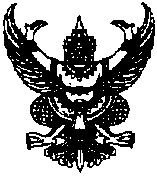 